Donation form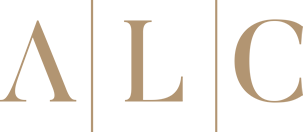 Australian Lutheran College (ALC) is endorsed as a Deductible Gift Recipient by the Australian Tax Office so donations to ALC of $2 or more are tax-deductible and an official receipt will be issued for tax purposes.I want to support ALC through my prayers and my gift.Personal details Personal details Personal details Personal details Personal details Personal details Personal details Personal details Personal details Personal details Personal details Personal details Personal details Personal details Personal details Personal details Personal details Personal details Personal details Personal details Personal details Personal details Personal details Personal details Personal details Personal details Personal details Personal details Personal details Personal details Personal details Personal details Personal details This area can be left blank if you do not require a receiptThis area can be left blank if you do not require a receiptThis area can be left blank if you do not require a receiptThis area can be left blank if you do not require a receiptThis area can be left blank if you do not require a receiptThis area can be left blank if you do not require a receiptThis area can be left blank if you do not require a receiptThis area can be left blank if you do not require a receiptThis area can be left blank if you do not require a receiptThis area can be left blank if you do not require a receiptThis area can be left blank if you do not require a receiptThis area can be left blank if you do not require a receiptThis area can be left blank if you do not require a receiptThis area can be left blank if you do not require a receiptThis area can be left blank if you do not require a receiptThis area can be left blank if you do not require a receiptThis area can be left blank if you do not require a receiptThis area can be left blank if you do not require a receiptThis area can be left blank if you do not require a receiptThis area can be left blank if you do not require a receiptThis area can be left blank if you do not require a receiptThis area can be left blank if you do not require a receiptThis area can be left blank if you do not require a receiptThis area can be left blank if you do not require a receiptThis area can be left blank if you do not require a receiptThis area can be left blank if you do not require a receiptThis area can be left blank if you do not require a receiptThis area can be left blank if you do not require a receiptThis area can be left blank if you do not require a receiptThis area can be left blank if you do not require a receiptThis area can be left blank if you do not require a receiptThis area can be left blank if you do not require a receiptThis area can be left blank if you do not require a receiptNameNameNameNameAddress Address Address Address Suburb/townSuburb/townSuburb/townSuburb/townPostcodePostcodePostcodeStateStateStateStateCountryCountryCountryDonation informationDonation informationDonation informationDonation informationDonation informationDonation informationDonation informationDonation informationDonation informationDonation informationDonation informationDonation informationDonation informationDonation informationDonation informationDonation informationDonation informationDonation informationDonation informationDonation informationDonation informationDonation informationDonation informationDonation informationDonation informationDonation informationDonation informationDonation informationDonation informationDonation informationDonation informationDonation informationDonation informationI wish to make a donation ofI wish to make a donation ofI wish to make a donation ofI wish to make a donation ofI wish to make a donation ofI wish to make a donation ofI wish to make a donation ofI wish to make a donation of$50$50$100$100$100$100$100$100$100$100$200$200OtherOtherOther$       $       My contribution is My contribution is My contribution is My contribution is My contribution is My contribution is My contribution is My contribution is A single donationA single donationA single donationA single donationA single donationMonthlyMonthlyMonthlyAnnualAnnualAnnualAnnualAnnualPlease send me information aboutPlease send me information aboutPlease send me information aboutPlease send me information aboutPlease send me information aboutPlease send me information aboutPlease send me information aboutPlease send me information aboutPlease send me information aboutPlease send me information aboutPlease send me information aboutPlease send me information aboutPlease send me information aboutPlease send me information aboutPlease send me information aboutPlease send me information aboutPlease send me information aboutPlease send me information aboutPlease send me information aboutPlease send me information aboutPlease send me information aboutPlease send me information aboutPlease send me information aboutPlease send me information aboutPlease send me information aboutPlease send me information aboutPlease send me information aboutPlease send me information aboutPlease send me information aboutPlease send me information aboutPlease send me information aboutPlease send me information aboutPlease send me information aboutIncluding ALC in my willIncluding ALC in my willIncluding ALC in my willIncluding ALC in my willIncluding ALC in my willIncluding ALC in my willIncluding ALC in my willIncluding ALC in my willIncluding ALC in my willIncluding ALC in my willIncluding ALC in my willIncluding ALC in my willIncluding ALC in my willIncluding ALC in my willALC newslettersALC newslettersALC newslettersALC newslettersALC newslettersALC newslettersALC newslettersALC newslettersALC newslettersALC newslettersALC newslettersALC newslettersALC newslettersALC newslettersI wish to make my donation viaI wish to make my donation viaI wish to make my donation viaI wish to make my donation viaI wish to make my donation viaI wish to make my donation viaI wish to make my donation viaI wish to make my donation viaI wish to make my donation viaI wish to make my donation viaI wish to make my donation viaI wish to make my donation viaI wish to make my donation viaI wish to make my donation viaI wish to make my donation viaI wish to make my donation viaI wish to make my donation viaI wish to make my donation viaI wish to make my donation viaI wish to make my donation viaI wish to make my donation viaI wish to make my donation viaI wish to make my donation viaI wish to make my donation viaI wish to make my donation viaI wish to make my donation viaI wish to make my donation viaI wish to make my donation viaI wish to make my donation viaI wish to make my donation viaI wish to make my donation viaI wish to make my donation viaI wish to make my donation viaCredit cardCredit cardCredit cardCredit cardCredit cardCredit cardCredit cardCredit cardCredit cardCredit cardCredit cardCredit cardCredit cardCredit cardCredit cardCredit cardCredit cardCredit cardCredit cardCredit cardCredit cardCredit cardCredit cardCredit cardCredit cardCredit cardCredit cardCredit cardCredit cardCredit cardCredit cardMasterCardMasterCardMasterCardMasterCardMasterCardMasterCardMasterCardMasterCardMasterCardMasterCardMasterCardMasterCardVisaVisaVisaVisaVisaVisaVisaVisaVisaVisaVisaVisaVisaVisaVisaAccount numberAccount numberAccount numberAccount numberAccount numberAccount numberAccount numberAccount numberAccount numberAccount numberAccount numberAccount numberAccount numberAccount numberAccount numberAccount numberAccount numberAccount numberAccount numberAccount numberAccount numberAccount numberAccount numberAccount numberAccount numberAccount numberAccount numberAccount numberAccount numberAccount numberAccount number––––––AmountAmountAmountExpiry dateExpiry dateExpiry dateExpiry dateExpiry dateExpiry dateCVVCVVName as it appears on cardName as it appears on cardName as it appears on cardName as it appears on cardName as it appears on cardName as it appears on cardName as it appears on cardName as it appears on cardSignatureSignatureSignatureSignatureSignatureSignatureSignatureSignatureDirect depositDirect depositDirect depositDirect depositDirect depositDirect depositDirect depositDirect depositDirect depositDirect depositDirect depositDirect depositDirect depositDirect depositDirect depositDirect depositDirect depositDirect depositDirect depositDirect depositDirect depositDirect depositDirect depositDirect depositDirect depositDirect depositDirect depositDirect depositDirect depositDirect depositDirect depositBank details Bank details Bank details Bank details Lutheran Laypeople’s League (LLL)Lutheran Laypeople’s League (LLL)Lutheran Laypeople’s League (LLL)Lutheran Laypeople’s League (LLL)Lutheran Laypeople’s League (LLL)Lutheran Laypeople’s League (LLL)Lutheran Laypeople’s League (LLL)Lutheran Laypeople’s League (LLL)Lutheran Laypeople’s League (LLL)Lutheran Laypeople’s League (LLL)Lutheran Laypeople’s League (LLL)Lutheran Laypeople’s League (LLL)Lutheran Laypeople’s League (LLL)Lutheran Laypeople’s League (LLL)Lutheran Laypeople’s League (LLL)Lutheran Laypeople’s League (LLL)Lutheran Laypeople’s League (LLL)Lutheran Laypeople’s League (LLL)Lutheran Laypeople’s League (LLL)Lutheran Laypeople’s League (LLL)Lutheran Laypeople’s League (LLL)Lutheran Laypeople’s League (LLL)Lutheran Laypeople’s League (LLL)Lutheran Laypeople’s League (LLL)Lutheran Laypeople’s League (LLL)Lutheran Laypeople’s League (LLL)Lutheran Laypeople’s League (LLL)Account nameAccount nameAccount nameAccount nameAustralian Lutheran College – Direct DepositAustralian Lutheran College – Direct DepositAustralian Lutheran College – Direct DepositAustralian Lutheran College – Direct DepositAustralian Lutheran College – Direct DepositAustralian Lutheran College – Direct DepositAustralian Lutheran College – Direct DepositAustralian Lutheran College – Direct DepositAustralian Lutheran College – Direct DepositAustralian Lutheran College – Direct DepositAustralian Lutheran College – Direct DepositAustralian Lutheran College – Direct DepositAustralian Lutheran College – Direct DepositAustralian Lutheran College – Direct DepositAustralian Lutheran College – Direct DepositAustralian Lutheran College – Direct DepositAustralian Lutheran College – Direct DepositAustralian Lutheran College – Direct DepositAustralian Lutheran College – Direct DepositAustralian Lutheran College – Direct DepositAustralian Lutheran College – Direct DepositAustralian Lutheran College – Direct DepositAustralian Lutheran College – Direct DepositAustralian Lutheran College – Direct DepositAustralian Lutheran College – Direct DepositAustralian Lutheran College – Direct DepositAustralian Lutheran College – Direct DepositBSBBSBBSBBSB704-942704-942704-942704-942704-942704-942704-942704-942704-942704-942704-942704-942704-942704-942704-942704-942704-942704-942704-942704-942704-942704-942704-942704-942704-942704-942704-942Account No.Account No.Account No.Account No.100654290100654290100654290100654290100654290100654290100654290100654290100654290100654290100654290100654290100654290100654290100654290100654290100654290100654290100654290100654290100654290100654290100654290100654290100654290100654290100654290AmountAmountAmountAmountYour referenceYour referenceYour referenceYour referenceYour referenceYour referenceYour referenceYour referenceYour referenceCashCashCashCashCashCashAmountAmountAmountAmountCheque/money orderCheque/money orderCheque/money orderCheque/money orderCheque/money orderCheque/money orderAmountAmountAmountAmountDonor instructionsDonor instructionsDonor instructionsDonor instructionsDonor instructionsDonor instructionsDonor instructionsDonor instructionsDonor instructionsDonor instructionsDonor instructionsDonor instructionsDonor instructionsDonor instructionsDonor instructionsDonor instructionsDonor instructionsDonor instructionsDonor instructionsDonor instructionsDonor instructionsDonor instructionsDonor instructionsDonor instructionsDonor instructionsDonor instructionsDonor instructionsDonor instructionsDonor instructionsDonor instructionsDonor instructionsDonor instructionsDonor instructionsWe appreciate your support and generosity. Please note the relevant instructions below.We appreciate your support and generosity. Please note the relevant instructions below.We appreciate your support and generosity. Please note the relevant instructions below.We appreciate your support and generosity. Please note the relevant instructions below.We appreciate your support and generosity. Please note the relevant instructions below.We appreciate your support and generosity. Please note the relevant instructions below.We appreciate your support and generosity. Please note the relevant instructions below.We appreciate your support and generosity. Please note the relevant instructions below.We appreciate your support and generosity. Please note the relevant instructions below.We appreciate your support and generosity. Please note the relevant instructions below.We appreciate your support and generosity. Please note the relevant instructions below.We appreciate your support and generosity. Please note the relevant instructions below.We appreciate your support and generosity. Please note the relevant instructions below.We appreciate your support and generosity. Please note the relevant instructions below.We appreciate your support and generosity. Please note the relevant instructions below.We appreciate your support and generosity. Please note the relevant instructions below.We appreciate your support and generosity. Please note the relevant instructions below.We appreciate your support and generosity. Please note the relevant instructions below.We appreciate your support and generosity. Please note the relevant instructions below.We appreciate your support and generosity. Please note the relevant instructions below.We appreciate your support and generosity. Please note the relevant instructions below.We appreciate your support and generosity. Please note the relevant instructions below.We appreciate your support and generosity. Please note the relevant instructions below.We appreciate your support and generosity. Please note the relevant instructions below.We appreciate your support and generosity. Please note the relevant instructions below.We appreciate your support and generosity. Please note the relevant instructions below.We appreciate your support and generosity. Please note the relevant instructions below.We appreciate your support and generosity. Please note the relevant instructions below.We appreciate your support and generosity. Please note the relevant instructions below.We appreciate your support and generosity. Please note the relevant instructions below.We appreciate your support and generosity. Please note the relevant instructions below.We appreciate your support and generosity. Please note the relevant instructions below.We appreciate your support and generosity. Please note the relevant instructions below.For credit/debit card donationsFor credit/debit card donationsFor credit/debit card donationsFor credit/debit card donationsFor credit/debit card donationsFor credit/debit card donationsPlease call +61 8 7120 8200 or return this form (hard copy, or signed, scanned and emailed). Alternatively you may donate online via alc.edu.au/donatePlease call +61 8 7120 8200 or return this form (hard copy, or signed, scanned and emailed). Alternatively you may donate online via alc.edu.au/donatePlease call +61 8 7120 8200 or return this form (hard copy, or signed, scanned and emailed). Alternatively you may donate online via alc.edu.au/donatePlease call +61 8 7120 8200 or return this form (hard copy, or signed, scanned and emailed). Alternatively you may donate online via alc.edu.au/donatePlease call +61 8 7120 8200 or return this form (hard copy, or signed, scanned and emailed). Alternatively you may donate online via alc.edu.au/donatePlease call +61 8 7120 8200 or return this form (hard copy, or signed, scanned and emailed). Alternatively you may donate online via alc.edu.au/donatePlease call +61 8 7120 8200 or return this form (hard copy, or signed, scanned and emailed). Alternatively you may donate online via alc.edu.au/donatePlease call +61 8 7120 8200 or return this form (hard copy, or signed, scanned and emailed). Alternatively you may donate online via alc.edu.au/donatePlease call +61 8 7120 8200 or return this form (hard copy, or signed, scanned and emailed). Alternatively you may donate online via alc.edu.au/donatePlease call +61 8 7120 8200 or return this form (hard copy, or signed, scanned and emailed). Alternatively you may donate online via alc.edu.au/donatePlease call +61 8 7120 8200 or return this form (hard copy, or signed, scanned and emailed). Alternatively you may donate online via alc.edu.au/donatePlease call +61 8 7120 8200 or return this form (hard copy, or signed, scanned and emailed). Alternatively you may donate online via alc.edu.au/donatePlease call +61 8 7120 8200 or return this form (hard copy, or signed, scanned and emailed). Alternatively you may donate online via alc.edu.au/donatePlease call +61 8 7120 8200 or return this form (hard copy, or signed, scanned and emailed). Alternatively you may donate online via alc.edu.au/donatePlease call +61 8 7120 8200 or return this form (hard copy, or signed, scanned and emailed). Alternatively you may donate online via alc.edu.au/donatePlease call +61 8 7120 8200 or return this form (hard copy, or signed, scanned and emailed). Alternatively you may donate online via alc.edu.au/donatePlease call +61 8 7120 8200 or return this form (hard copy, or signed, scanned and emailed). Alternatively you may donate online via alc.edu.au/donatePlease call +61 8 7120 8200 or return this form (hard copy, or signed, scanned and emailed). Alternatively you may donate online via alc.edu.au/donatePlease call +61 8 7120 8200 or return this form (hard copy, or signed, scanned and emailed). Alternatively you may donate online via alc.edu.au/donatePlease call +61 8 7120 8200 or return this form (hard copy, or signed, scanned and emailed). Alternatively you may donate online via alc.edu.au/donatePlease call +61 8 7120 8200 or return this form (hard copy, or signed, scanned and emailed). Alternatively you may donate online via alc.edu.au/donatePlease call +61 8 7120 8200 or return this form (hard copy, or signed, scanned and emailed). Alternatively you may donate online via alc.edu.au/donatePlease call +61 8 7120 8200 or return this form (hard copy, or signed, scanned and emailed). Alternatively you may donate online via alc.edu.au/donatePlease call +61 8 7120 8200 or return this form (hard copy, or signed, scanned and emailed). Alternatively you may donate online via alc.edu.au/donatePlease call +61 8 7120 8200 or return this form (hard copy, or signed, scanned and emailed). Alternatively you may donate online via alc.edu.au/donatePlease call +61 8 7120 8200 or return this form (hard copy, or signed, scanned and emailed). Alternatively you may donate online via alc.edu.au/donatePlease call +61 8 7120 8200 or return this form (hard copy, or signed, scanned and emailed). Alternatively you may donate online via alc.edu.au/donateFor direct deposit donationsFor direct deposit donationsFor direct deposit donationsFor direct deposit donationsFor direct deposit donationsFor direct deposit donationsPlease note the reference you used when you completed your direct deposit and return this form to ensure you receive your tax receipts.Please note the reference you used when you completed your direct deposit and return this form to ensure you receive your tax receipts.Please note the reference you used when you completed your direct deposit and return this form to ensure you receive your tax receipts.Please note the reference you used when you completed your direct deposit and return this form to ensure you receive your tax receipts.Please note the reference you used when you completed your direct deposit and return this form to ensure you receive your tax receipts.Please note the reference you used when you completed your direct deposit and return this form to ensure you receive your tax receipts.Please note the reference you used when you completed your direct deposit and return this form to ensure you receive your tax receipts.Please note the reference you used when you completed your direct deposit and return this form to ensure you receive your tax receipts.Please note the reference you used when you completed your direct deposit and return this form to ensure you receive your tax receipts.Please note the reference you used when you completed your direct deposit and return this form to ensure you receive your tax receipts.Please note the reference you used when you completed your direct deposit and return this form to ensure you receive your tax receipts.Please note the reference you used when you completed your direct deposit and return this form to ensure you receive your tax receipts.Please note the reference you used when you completed your direct deposit and return this form to ensure you receive your tax receipts.Please note the reference you used when you completed your direct deposit and return this form to ensure you receive your tax receipts.Please note the reference you used when you completed your direct deposit and return this form to ensure you receive your tax receipts.Please note the reference you used when you completed your direct deposit and return this form to ensure you receive your tax receipts.Please note the reference you used when you completed your direct deposit and return this form to ensure you receive your tax receipts.Please note the reference you used when you completed your direct deposit and return this form to ensure you receive your tax receipts.Please note the reference you used when you completed your direct deposit and return this form to ensure you receive your tax receipts.Please note the reference you used when you completed your direct deposit and return this form to ensure you receive your tax receipts.Please note the reference you used when you completed your direct deposit and return this form to ensure you receive your tax receipts.Please note the reference you used when you completed your direct deposit and return this form to ensure you receive your tax receipts.Please note the reference you used when you completed your direct deposit and return this form to ensure you receive your tax receipts.Please note the reference you used when you completed your direct deposit and return this form to ensure you receive your tax receipts.Please note the reference you used when you completed your direct deposit and return this form to ensure you receive your tax receipts.Please note the reference you used when you completed your direct deposit and return this form to ensure you receive your tax receipts.Please note the reference you used when you completed your direct deposit and return this form to ensure you receive your tax receipts.For cash donationsFor cash donationsFor cash donationsFor cash donationsFor cash donationsFor cash donationsPlease visit the College in North Adelaide (enter via 200 Ward Street)Please visit the College in North Adelaide (enter via 200 Ward Street)Please visit the College in North Adelaide (enter via 200 Ward Street)Please visit the College in North Adelaide (enter via 200 Ward Street)Please visit the College in North Adelaide (enter via 200 Ward Street)Please visit the College in North Adelaide (enter via 200 Ward Street)Please visit the College in North Adelaide (enter via 200 Ward Street)Please visit the College in North Adelaide (enter via 200 Ward Street)Please visit the College in North Adelaide (enter via 200 Ward Street)Please visit the College in North Adelaide (enter via 200 Ward Street)Please visit the College in North Adelaide (enter via 200 Ward Street)Please visit the College in North Adelaide (enter via 200 Ward Street)Please visit the College in North Adelaide (enter via 200 Ward Street)Please visit the College in North Adelaide (enter via 200 Ward Street)Please visit the College in North Adelaide (enter via 200 Ward Street)Please visit the College in North Adelaide (enter via 200 Ward Street)Please visit the College in North Adelaide (enter via 200 Ward Street)Please visit the College in North Adelaide (enter via 200 Ward Street)Please visit the College in North Adelaide (enter via 200 Ward Street)Please visit the College in North Adelaide (enter via 200 Ward Street)Please visit the College in North Adelaide (enter via 200 Ward Street)Please visit the College in North Adelaide (enter via 200 Ward Street)Please visit the College in North Adelaide (enter via 200 Ward Street)Please visit the College in North Adelaide (enter via 200 Ward Street)Please visit the College in North Adelaide (enter via 200 Ward Street)Please visit the College in North Adelaide (enter via 200 Ward Street)Please visit the College in North Adelaide (enter via 200 Ward Street)For cheque/money order donationsFor cheque/money order donationsFor cheque/money order donationsFor cheque/money order donationsFor cheque/money order donationsFor cheque/money order donationsPlease post this form with your cheque or money order to:Business OfficeAustralian Lutheran College104 Jeffcott StreetNORTH ADELAIDE  SA  5006Please post this form with your cheque or money order to:Business OfficeAustralian Lutheran College104 Jeffcott StreetNORTH ADELAIDE  SA  5006Please post this form with your cheque or money order to:Business OfficeAustralian Lutheran College104 Jeffcott StreetNORTH ADELAIDE  SA  5006Please post this form with your cheque or money order to:Business OfficeAustralian Lutheran College104 Jeffcott StreetNORTH ADELAIDE  SA  5006Please post this form with your cheque or money order to:Business OfficeAustralian Lutheran College104 Jeffcott StreetNORTH ADELAIDE  SA  5006Please post this form with your cheque or money order to:Business OfficeAustralian Lutheran College104 Jeffcott StreetNORTH ADELAIDE  SA  5006Please post this form with your cheque or money order to:Business OfficeAustralian Lutheran College104 Jeffcott StreetNORTH ADELAIDE  SA  5006Please post this form with your cheque or money order to:Business OfficeAustralian Lutheran College104 Jeffcott StreetNORTH ADELAIDE  SA  5006Please post this form with your cheque or money order to:Business OfficeAustralian Lutheran College104 Jeffcott StreetNORTH ADELAIDE  SA  5006Please post this form with your cheque or money order to:Business OfficeAustralian Lutheran College104 Jeffcott StreetNORTH ADELAIDE  SA  5006Please post this form with your cheque or money order to:Business OfficeAustralian Lutheran College104 Jeffcott StreetNORTH ADELAIDE  SA  5006Please post this form with your cheque or money order to:Business OfficeAustralian Lutheran College104 Jeffcott StreetNORTH ADELAIDE  SA  5006Please post this form with your cheque or money order to:Business OfficeAustralian Lutheran College104 Jeffcott StreetNORTH ADELAIDE  SA  5006Please post this form with your cheque or money order to:Business OfficeAustralian Lutheran College104 Jeffcott StreetNORTH ADELAIDE  SA  5006Please post this form with your cheque or money order to:Business OfficeAustralian Lutheran College104 Jeffcott StreetNORTH ADELAIDE  SA  5006Please post this form with your cheque or money order to:Business OfficeAustralian Lutheran College104 Jeffcott StreetNORTH ADELAIDE  SA  5006Please post this form with your cheque or money order to:Business OfficeAustralian Lutheran College104 Jeffcott StreetNORTH ADELAIDE  SA  5006Please post this form with your cheque or money order to:Business OfficeAustralian Lutheran College104 Jeffcott StreetNORTH ADELAIDE  SA  5006Please post this form with your cheque or money order to:Business OfficeAustralian Lutheran College104 Jeffcott StreetNORTH ADELAIDE  SA  5006Please post this form with your cheque or money order to:Business OfficeAustralian Lutheran College104 Jeffcott StreetNORTH ADELAIDE  SA  5006Please post this form with your cheque or money order to:Business OfficeAustralian Lutheran College104 Jeffcott StreetNORTH ADELAIDE  SA  5006Please post this form with your cheque or money order to:Business OfficeAustralian Lutheran College104 Jeffcott StreetNORTH ADELAIDE  SA  5006Please post this form with your cheque or money order to:Business OfficeAustralian Lutheran College104 Jeffcott StreetNORTH ADELAIDE  SA  5006Please post this form with your cheque or money order to:Business OfficeAustralian Lutheran College104 Jeffcott StreetNORTH ADELAIDE  SA  5006Please post this form with your cheque or money order to:Business OfficeAustralian Lutheran College104 Jeffcott StreetNORTH ADELAIDE  SA  5006Please post this form with your cheque or money order to:Business OfficeAustralian Lutheran College104 Jeffcott StreetNORTH ADELAIDE  SA  5006Please post this form with your cheque or money order to:Business OfficeAustralian Lutheran College104 Jeffcott StreetNORTH ADELAIDE  SA  5006Returning the formReturning the formReturning the formReturning the formReturning the formReturning the formThe form may be posted to the address above. To email the form to us, fill it in electronically, save it, and email as an attachment to business@alc.edu.auThe form may be posted to the address above. To email the form to us, fill it in electronically, save it, and email as an attachment to business@alc.edu.auThe form may be posted to the address above. To email the form to us, fill it in electronically, save it, and email as an attachment to business@alc.edu.auThe form may be posted to the address above. To email the form to us, fill it in electronically, save it, and email as an attachment to business@alc.edu.auThe form may be posted to the address above. To email the form to us, fill it in electronically, save it, and email as an attachment to business@alc.edu.auThe form may be posted to the address above. To email the form to us, fill it in electronically, save it, and email as an attachment to business@alc.edu.auThe form may be posted to the address above. To email the form to us, fill it in electronically, save it, and email as an attachment to business@alc.edu.auThe form may be posted to the address above. To email the form to us, fill it in electronically, save it, and email as an attachment to business@alc.edu.auThe form may be posted to the address above. To email the form to us, fill it in electronically, save it, and email as an attachment to business@alc.edu.auThe form may be posted to the address above. To email the form to us, fill it in electronically, save it, and email as an attachment to business@alc.edu.auThe form may be posted to the address above. To email the form to us, fill it in electronically, save it, and email as an attachment to business@alc.edu.auThe form may be posted to the address above. To email the form to us, fill it in electronically, save it, and email as an attachment to business@alc.edu.auThe form may be posted to the address above. To email the form to us, fill it in electronically, save it, and email as an attachment to business@alc.edu.auThe form may be posted to the address above. To email the form to us, fill it in electronically, save it, and email as an attachment to business@alc.edu.auThe form may be posted to the address above. To email the form to us, fill it in electronically, save it, and email as an attachment to business@alc.edu.auThe form may be posted to the address above. To email the form to us, fill it in electronically, save it, and email as an attachment to business@alc.edu.auThe form may be posted to the address above. To email the form to us, fill it in electronically, save it, and email as an attachment to business@alc.edu.auThe form may be posted to the address above. To email the form to us, fill it in electronically, save it, and email as an attachment to business@alc.edu.auThe form may be posted to the address above. To email the form to us, fill it in electronically, save it, and email as an attachment to business@alc.edu.auThe form may be posted to the address above. To email the form to us, fill it in electronically, save it, and email as an attachment to business@alc.edu.auThe form may be posted to the address above. To email the form to us, fill it in electronically, save it, and email as an attachment to business@alc.edu.auThe form may be posted to the address above. To email the form to us, fill it in electronically, save it, and email as an attachment to business@alc.edu.auThe form may be posted to the address above. To email the form to us, fill it in electronically, save it, and email as an attachment to business@alc.edu.auThe form may be posted to the address above. To email the form to us, fill it in electronically, save it, and email as an attachment to business@alc.edu.auThe form may be posted to the address above. To email the form to us, fill it in electronically, save it, and email as an attachment to business@alc.edu.auThe form may be posted to the address above. To email the form to us, fill it in electronically, save it, and email as an attachment to business@alc.edu.auThe form may be posted to the address above. To email the form to us, fill it in electronically, save it, and email as an attachment to business@alc.edu.au